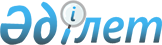 О бюджете Красноярского сельского округа Бородулихинского района на 2020–2022 годы
					
			Утративший силу
			
			
		
					Решение маслихата Бородулихинского района Восточно-Казахстанской области от 16 января 2020 года № 46-10-VI. Зарегистрировано Департаментом юстиции Восточно-Казахстанской области 20 января 2020 года № 6613. Утратило силу - решением маслихата Бородулихинского района Восточно-Казахстанской области от 19 января 2021 года № 2-10-VII
      Сноска. Утратило силу - решением Бородулихинского района Восточно-Казахстанской области от 19.01.2021 № 2-10-VII (вводится в действие с 01.01.2021).
      Примечание ИЗПИ.
      В тексте документа сохранена пунктуация и орфография оригинала.
      В соответствии с пунктом 2 статьи 9-1, пунктом 2 статьи 75 Бюджетного кодекса Республики Казахстан от 4 декабря 2008 года, подпунктом 1) пункта 1 статьи 6 Закона Республики Казахстан от 23 января 2001 года "О местном государственном управлении и самоуправлении в Республике Казахстан", решением Бородулихинского районного маслихата от 25 декабря 2019 года № 45-5-VI "О районном бюджете на 2020-2022 годы" (зарегистрировано в Реестре государственной регистрации нормативных правовых актов за номером 6500), Бородулихинский районный маслихат РЕШИЛ:
      1. Утвердить бюджет Красноярского сельского округа на 2020-2022 годы согласно  приложениям 1, 2, 3 соответственно, в том числе на 2020 год в следующих объемах:
      1) доходы – 26313 тысяч тенге, в том числе:
      налоговые поступления – 4475 тысяч тенге;
      неналоговые поступления – 0 тенге;
      поступления от продажи основного капитала – 0 тенге;
      поступления трансфертов – 21838 тысяч тенге;
      2) затраты – 26313 тысяч тенге;
      3) чистое бюджетное кредитование – 0 тенге;
      4) сальдо по операциям с финансовыми активами – 0 тенге;
      5) дефицит (профицит) бюджета – 0 тенге;
      6) финансирование дефицита (использование профицита) бюджета – 0 тенге.
      Сноска. Пункт 1 - в редакции решения Бородулихинского районного маслихата Восточно-Казахстанской области от 25.12.2020 № 56-13-VI (вводится в действие с 01.01.2020).


      2. Предусмотреть объем бюджетной субвенции, передаваемой из районного бюджета в бюджет Красноярского сельского округа на 2020 год в сумме 19088 тысяч тенге. 
      3. Настоящее решение вводится в действие с 1 января 2020 года. Бюджет Красноярского сельского округа на 2020 год
      Сноска. Приложение 1 - в редакции решения Бородулихинского районного маслихата Восточно-Казахстанской области от 25.12.2020 № 56-13-VI (вводится в действие с 01.01.2020). Бюджет Красноярского сельского округа на 2021 год Бюджет Красноярского сельского округа на 2022 год
					© 2012. РГП на ПХВ «Институт законодательства и правовой информации Республики Казахстан» Министерства юстиции Республики Казахстан
				
      Председатель  сессии 

А.  Кудушев

      Секретарь  районного маслихата 

У.  Майжанов
Приложение 1 к решению 
Бородулихинского районного 
маслихата 
от 16 января 2020 года 
№ 46-10-VI
Категория
Категория
Категория
Категория
Категория
Категория
Сумма (тысяч тенге)
Класс
Класс
Класс
Класс
Сумма (тысяч тенге)
Подкласс
Подкласс
Сумма (тысяч тенге)
Наименование доходов
Сумма (тысяч тенге)
1.ДОХОДЫ
26313
1
1
Налоговые поступления
4475
01
01
Подоходный налог 
2000
2
Индивидуальный подоходный налог 
2000
04
04
Налоги на собственность 
2475
1
Налоги на имущество
15
3
Земельный налог
81
4
Налог на транспортные средства
2379
2
2
Неналоговые поступления
0
3
3
Поступления от продажи основного капитала
0
 4
 4
Поступления трансфертов
21838
02
02
Трансферты из вышестоящих органов государственного управления
21838
3
Трансферты из районного (города областного значения) бюджета 
21838
Функциональная группа
Функциональная группа
Функциональная группа
Функциональная группа
Функциональная группа
Функциональная группа
Сумма
(тысяч тенге)
Функциональная подгруппа
Функциональная подгруппа
Функциональная подгруппа
Функциональная подгруппа
Функциональная подгруппа
Сумма
(тысяч тенге)
Администратор бюджетных программ
Администратор бюджетных программ
Администратор бюджетных программ
Сумма
(тысяч тенге)
Программа
Программа
Сумма
(тысяч тенге)
Наименование
Сумма
(тысяч тенге)
II. ЗАТРАТЫ
26313
01
Государственные услуги общего характера
12468
1
1
Представительные, исполнительные и другие органы, выполняющие общие функции государственного управления
12468
124
Аппарат акима города районного значения, села, поселка, сельского округа
12468
001
Услуги по обеспечению деятельности акима города районного значения, села, поселка, сельского округа
12468
06
Социальная помощь и социальное обеспечение 
405
9
9
Прочие услуги в области социальной помощи и социального обеспечения
405
124
Аппарат акима города районного значения, села, поселка, сельского округа
405
026
Обеспечение занятости населения на местном уровне
405
 07
Жилищно-коммунальное хозяйство
1344
3
3
Благоустройство населенных пунктов
1344
124
Аппарат акима города районного значения, села, поселка, сельского округа
1344
008
Освещение улиц в населенных пунктах
840
009
Обеспечение санитарии населенных пунктов
504
12
Транспорт и коммуникации
11310
1
1
Автомобильный транспорт
11310
124
Аппарат акима города районного значения, села, поселка, сельского округа
11310
013
Обеспечение функционирования автомобильных дорог в городах районного значения, селах, поселках, сельских округах
11310
15
Трансферты
786
1
1
Трансферты
786
124
Аппарат акима города районного значения, села, поселка, сельского округа
786
051
Целевые текущие трансферты из нижестоящего бюджета на компенсацию потерь вышестоящего бюджета в связи с изменением законодательства
786
III .Чистое бюджетное кредитование
0
IV. Сальдо по операциям с финансовыми активами
0
Приобретение финансовых активов
0
Поступление от продажи финансовых активов государства
0
V. Дефицит (профицит) бюджета
0
VI. Финансирование дефицита (использование профицита) бюджета
0Приложение 2 к решению 
Бородулихинского районного 
маслихата 
от 16 января 2020 года 
№ 46-10-VI
Категория
Категория
Категория
Категория
Сумма (тысяч тенге)
Класс
Класс
Класс
Сумма (тысяч тенге)
Подкласс
Подкласс
Сумма (тысяч тенге)
Наименование доходов
Сумма (тысяч тенге)
1.ДОХОДЫ
24760
1
Налоговые поступления
4654
01
Подоходный налог 
2080
2
Индивидуальный подоходный налог 
2080
04
Налоги на собственность 
2574
1
Налоги на имущество
16
3
Земельный налог
84
4
Налог на транспортные средства
2474
2
Неналоговые поступления
0
3
Поступления от продажи основного капитала
0
4
Поступления трансфертов
20106
02
Трансферты из вышестоящих органов государственного управления
20106
3
Трансферты из районного (города областного значения) бюджета 
20106
Функциональная группа
Функциональная группа
Функциональная группа
Функциональная группа
Функциональная группа
Сумма (тысяч тенге)
Функциональная подгруппа
Функциональная подгруппа
Функциональная подгруппа
Функциональная подгруппа
Сумма (тысяч тенге)
Администратор бюджетных программ
Администратор бюджетных программ
Администратор бюджетных программ
Сумма (тысяч тенге)
Программа
Программа
Сумма (тысяч тенге)
Наименование
Сумма (тысяч тенге)
II. ЗАТРАТЫ
24760
01
Государственные услуги общего характера
13544
1
Представительные, исполнительные и другие органы, выполняющие общие функции государственного управления
13544
124
Аппарат акима города районного значения, села, поселка, сельского округа
13544
001
Услуги по обеспечению деятельности акима города районного значения, села, поселка, сельского округа
13544
06
Социальная помощь и социальное обеспечение 
535
9
Прочие услуги в области социальной помощи и социального обеспечения
535
124
Аппарат акима города районного значения, села, поселка, сельского округа
535
026
Обеспечение занятости населения на местном уровне
535
07
Жилищно-коммунальное хозяйство
1436
3
Благоустройство населенных пунктов
1436
124
Аппарат акима города районного значения, села, поселка, сельского округа
1436
008
Освещение улиц в населенных пунктах
907
009
Обеспечение санитарии населенных пунктов
529
12
Транспорт и коммуникации
9245
1
Автомобильный транспорт
9245
124
Аппарат акима города районного значения, села, поселка, сельского округа
9245
013
Обеспечение функционирования автомобильных дорог в городах районного значения, селах, поселках, сельских округах
9245
III .Чистое бюджетное кредитование
0
IV. Сальдо по операциям с финансовыми активами
0
Приобретение финансовых активов
0
Поступление от продажи финансовых активов государства
0
V. Дефицит (профицит) бюджета
0
VI. Финансирование дефицита (использование профицита) бюджета
0Приложение 3 к решению 
Бородулихинского районного 
маслихата 
от 16 января 2020 года 
№ 46-10-VI
Категория
Категория
Категория
Категория
Сумма (тысяч тенге)
Класс
Класс
Класс
Сумма (тысяч тенге)
Подкласс
Подкласс
Сумма (тысяч тенге)
Наименование доходов
Сумма (тысяч тенге)
1.ДОХОДЫ
25523
1
Налоговые поступления
4840
01
Подоходный налог 
2163
2
Индивидуальный подоходный налог 
2163
04
Налоги на собственность 
2677
1
Налоги на имущество
16
3
Земельный налог
88
4
Налог на транспортные средства
2573
2
Неналоговые поступления
0
3
Поступления от продажи основного капитала
0
4
Поступления трансфертов
20683
02
Трансферты из вышестоящих органов государственного управления
20683
3
Трансферты из районного (города областного значения) бюджета 
20683
Функциональная группа
Функциональная группа
Функциональная группа
Функциональная группа
Функциональная группа
Сумма (тысяч тенге)
Функциональная подгруппа
Функциональная подгруппа
Функциональная подгруппа
Функциональная подгруппа
Сумма (тысяч тенге)
Администратор бюджетных программ
Администратор бюджетных программ
Администратор бюджетных программ
Сумма (тысяч тенге)
Программа
Программа
Сумма (тысяч тенге)
Наименование
Сумма (тысяч тенге)
II. ЗАТРАТЫ
25523
01
Государственные услуги общего характера
14096
1
Представительные, исполнительные и другие органы, выполняющие общие функции государственного управления
14096
124
Аппарат акима города районного значения, села, поселка, сельского округа
14096
001
Услуги по обеспечению деятельности акима города районного значения, села, поселка, сельского округа
14096
06
Социальная помощь и социальное обеспечение 
572
9
Прочие услуги в области социальной помощи и социального обеспечения
572
124
Аппарат акима города районного значения, села, поселка, сельского округа
572
026
Обеспечение занятости населения на местном уровне
572
07
Жилищно-коммунальное хозяйство
1481
3
Благоустройство населенных пунктов
1481
124
Аппарат акима города районного значения, села, поселка, сельского округа
1481
008
Освещение улиц в населенных пунктах
925
009
Обеспечение санитарии населенных пунктов
556
12
Транспорт и коммуникации
9374
1
Автомобильный транспорт
9374
124
Аппарат акима города районного значения, села, поселка, сельского округа
9374
013
Обеспечение функционирования автомобильных дорог в городах районного значения, селах, поселках, сельских округах
9374
III. Чистое бюджетное кредитование
0
IV. Сальдо по операциям с финансовыми активами
0
Приобретение финансовых активов
0
Поступление от продажи финансовых активов государства
0
V. Дефицит (профицит) бюджета
0
VI. Финансирование дефицита (использование профицита) бюджета
0